Higher Things – Zion youth if you are interested in attending Higher Things please speak with either Pastor.  There are 2 places that are being considered:  Colorado State University June 29-July 2 or NW Missouri State July 7-10.Zion’s Mission Projects - The 4th Quarter missions are being collected for church work student support.  Current church work students are Abigail DeLoach and Taylor Zehendner both at CUNE.  If you feel lead to support this mission please use a special mission envelope located in the narthax and clearly mark your envelope number and place in the offering plate.  Thank you for your support of these missions.  Need Assistance from the flood - If you need assistance with the cost of clean-up, rebuilding, or replacement due to the recent flood, then please pick-up a form from the church office.  Our circuit has secured grant money from the NE District to help individuals in our area.Luke 17:19 – “And he said to him, ‘Rise and go your way; your faith has made you well.’ ” Only one of the 10 lepers who were cleansed returned to give thanks to Jesus. Why is that? Surely the rest were indeed thankful to be freed from such a terrible disease. But only the Samaritan leper had faith, and his faith turned into action, as all true faith does. Our generosity to God’s work in the Church is likewise our faith in action.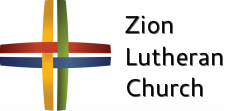 Announcements – October 13, 2019Thou shalt silence your cell phone during worship.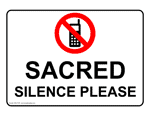 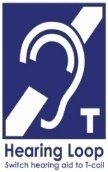 Our sanctuary has a HEARING LOOP.  Please switch hearing aids to T-coil mode.  We have 2 headsets and receivers for use by those without hearing aids. Ask an usher for assistance. Forgot your offering?  Don’t have your checkbook or cash? Today or any day you can visit our website at zionkearney.com and click on the “giving” tab.  Or, text “zionkearney” (one word) to 77977.  You’ll receive a text back with instructions to start giving.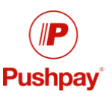 For Your Safety and Security - all exterior doors are locked 15 minutes after the church service begins.  If you are running late please go to the west door for access to the sanctuary.Mary Martha – will meet Monday, October 14th at 7:00 pm in the Fellowship Hall.Mary Martha – Thank you to all who helped LWML with Mites or donations for the Collage Center.  The Center was overwhelmed with gratitude for the amount the Kearney Zone collected- over 700 items.The Mites collected on Sunday will be forwarded to the Nebraska South District LWML to help meet our grant goals for the current year.Thank you to all ladies who sang during the offering last Sunday!Pastor Gaunt Vacation – Just a note that Pastor Gaunt will be on vacation beginning Thursday, October 10th through Tuesday, October 15th.Men’s Bible Study – The Men’s Thursday Night Bible Class will meet Thursday, October 17th at 7:00 pm.  Each class will stand alone, so come when you can.  We will study and encourage each other to foster “The Qualities of a Christian Man.”  Zion Youth Group – October 20th the youth is planning to visit a pumpkin patch and carving following the Oktoberfest luncheon.  Invite your friends!Oktoberfest - The board of Stewardship is having Oktoberfest on October 20th at 11:30 a.m.  The board will provide the brats, sauerkraut and a side.  We are asking the congregation to bring desserts, hot dishes and salad.  Please bring according to your last name:A-G Dessert                H-M Hot Dish                   N-Z SaladThere will be a freewill offering to be given to the Zion Emergency Assistance FundSenior Citizens – The senior citizens will meet Monday, October 21st at noon for their monthly potluck dinner.  All are welcome to join.Board of Stewardship – The board of stewardship has a vacancy and would like you to consider joining the board.  Please contact Darcy Willers if you are interested or would like more information.Radio Broadcast and flowers - Please consider sponsoring a radio broadcast, several families can sponsor together, or providing altar flowers to beautify the sanctuary.  The sign up sheet is on the board across from the mailboxes.  There are several open dates.Offering Envelopes – If you no longer wish to receive offering envelopes for the year 2020 please contact the church office or Darcy Willers.Voter’s Meeting – The voter’s meeting will be held November 24th at 10:30 a.m.  This will include the election of officers.School NewsStay informed on the most current school news with Zion’s updated website:  www.zionkearney.org!  You can also download Zion Lutheran School’s brand new mobile app.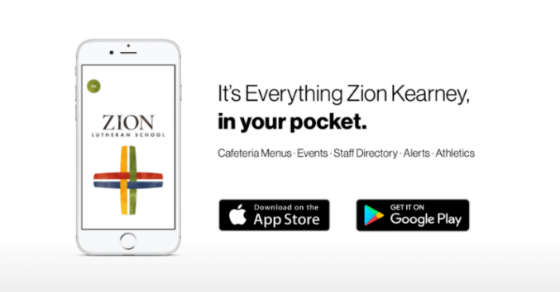 Do you like science?  Zion Lutheran School is adopting a new science text and program to replace the current text which is about 18 years old.  The purchase of the classroom kits is costly, nearly $2000 per class.  If you would like to help the school with a donation to offset this cost, please make out a check to Zion Lutheran and note SCIENCE on the memo line.  If you would like more information, please see Mr. Splittgerber.  Thank you!Save your Apple Market receipts dated September 1, 2019 – March 2, 2020 and turn them into the office for the school to earn FREE rewards.Pie sales have begun.  If you would like a delicious pie for your holiday gatherings or just to enjoy speak to a Zion school student or contact the church/school office to place your order.  Don’t delay orders are due Monday, October 28th.  Zion will be holding a Veterans’ Day program on Monday, November 11th at 2:00 pm.  Everyone is welcome to attend.Give Where You Live will be held December 5, 2019.  Zion will participate again this year.  Online giving day will be December 5th from midnight to midnight.  If you wish to donate other than online you may drop your donation off during regular office hours at the church/school office.Friday, October 18th is the end of the first quarter of school.